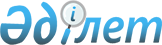 Аудандық мәслихаттың 2009 жылғы 28 желтоқсандағы "2010-2012 жылдарға арналған Хромтау ауданының бюджеті туралы" № 160 шешіміне өзгерістер мен толықтырулар енгізу туралы
					
			Күшін жойған
			
			
		
					Ақтөбе облысы Хромтау аудандық мәслихатының 2010 жылғы 26 шілдедегі № 191 шешімі. Ақтөбе облысы Хромтау ауданының Әділет басқармасында 2010 жылғы 11 тамызда № 3-12-123 тіркелді. Күші жойылды - Ақтөбе облысы Хромтау аудандық мәслихатының 2011 жылғы 28 наурыздағы № 231 шешімімен      Ескерту. Күші жойылды - Ақтөбе облысы Хромтау аудандық мәслихатының 2011.03.28 № 231 Шешімімен.       

«Қазақстан Республикасының 2008 жылғы 4 желтоқсандағы № 95 Бюджеттік Кодексінің 9 бабының 2 тармағына, 106 бабының 2 тармағының 4 тармақшасына және 4 тармағына, Қазақстан Республикасының 2001 жылғы 23 қаңтардағы № 148 «Қазақстан Республикасындағы жергілікті мемлекеттік басқару және өзін-өзі басқару туралы» Заңының 6 бабына және Қазақстан Республикасы Үкіметінің 2010 жылғы 12 мамырдағы № 406 «2010 жылға арналған республикалық бюджеттің көрсеткіштерін түзету туралы» Қаулысына сәйкес аудандық мәслихат ШЕШІМ ЕТЕДІ:



      1. Хромтау аудандық мәслихатының 2009 жылғы 28 желтоқсандағы № 160 «2010-2012 жылдарға арналған Хромтау ауданының бюджеті туралы» (нормативтік құқықтық кесімдерді мемлекеттік тіркеу Тізілімінде № 3-12-109 тіркелген, 2010 жылғы 18 ақпандағы аудандық «Хромтау» газетінің № 9-10 сандарында жарияланған) шешіміне мынадай өзгерістер мен толықтырулар енгізілсін:



      1) 1 тармақта:



      1-тармақшасында:

      кірістер

      «3317086» деген цифрлар «3408715» деген цифрлармен ауыстырылсын,

      оның ішінде:

      трансферттер түсімдері бойынша

      «1576017» деген цифрлар «1627646» деген цифрлармен ауыстырылсын;



      2-тармақшасында:

      шығындар

      «3315428,1» деген цифрлар «3393257,1» деген цифрлармен ауыстырылсын;



      3–тармақшасында:

      таза бюджеттік кредит беру

      «-874896,1» деген цифрлар «-874186» деген цифрлармен ауыстырылсын,

      оның ішінде:

      бюджеттік кредиттерді өтеу

      «0» деген цифрлар «668» деген цифрлармен ауыстырылсын;



      4-тармақшасында:

      қаржы активтерімен жасалатын операциялар бойынша сальдо

      «1700» деген цифрлар «15500» деген цифрлармен ауыстырылсын,

      оның ішінде:

      қаржы активтерін сатып алу

      «1700» деген цифрлар «15500» деген цифрлармен ауыстырылсын;



      5-тармақшасында:

      бюджет тапшылығы (профицит)

      «-874896,1» деген цифрлар «-874228,1» деген цифрлармен ауыстырылсын;



      6-тармақшасында:

      бюджет тапшылығын қаржыландыру (профицитті) қолдану

      «874896,1» деген цирлар «874228,1» деген цифрлармен ауыстырылсын.



      2) 16-1 тарамағында:

      «100000» цифрлар «151454» цифрлармен ауыстырылсын;



      3) 17-тармақ:

      келесі мағынадағы абзацтармен толықтырылсын:

      «мемлекеттік органдардың Бірыңғай көліктік ортасы ауқымында электрондық құжат айналымы жүйесін қондыру қызметтеріне - 175,0 мың теңге».



      2. Көрсетілген шешімдегі 1 қосымша осы шешімдегі 1 қосымшаға сәйкес редакцияда жазылсын.



      3. Осы шешім 2010 жылдың 1 қаңтарынан бастап қолданысқа енгізіледі.      Аудандық мәслихат              Аудандық мәслихаттың

    сессиясының төрағасы                  хатшысы          К.Абиев                       Д.Молдашев

Аудандық мәслихаттың 2010 жылғы

26 шілдедегі № 191 шешіміне

№ 1 қосымша 2010 жылға арналған аудандық бюджет
					© 2012. Қазақстан Республикасы Әділет министрлігінің «Қазақстан Республикасының Заңнама және құқықтық ақпарат институты» ШЖҚ РМК
				сан

атысын

ыбыішк

і

сын

ыбыАТАУЫСомасы

(мың

теңге)1
2
3
4
5
I. Кірістер3 408 7151Салықтық түсiмдер1 730 75601Табыс салығы280 4402Жеке табыс салығы280 440 Төлем көзінен ұсталатын жеке табыс салығы247 070Тұлғалардың төлем көзінен ұсталмайтын жеке табыс салығы21 500Бір реттік талондар бойынша жұмыс жүргізетін жеке тұлғалардан алынатын табыс салығы950Төлем көзінен салық салынатын шетелдік азаматтар табыстарынан ұсталатын жеке табыс салығы10 92003Әлеуметтік салық193 4401Әлеуметтік салық193 440Әлеуметтік салық193 44004Меншікке салынатын салықтар1 234 8441Мүлікке салынатын салықтар1 182 810Заңды тұлғалар мен жеке кәсіпкерлердің мүлкіне салынатын салық1 179 310Жеке тұлғалардың мүлкіне салынатын салық3 5003Жер салығы17 334Ауылшаруашылық маңызы бар жерлерге жеке тұлғаларға салынатын жер салығы30Елді мекендердің жерлеріне жеке тұлғалардан алынатын жер салығы1 100Өнеркәсіп, байланыс, қорғаныс, көлік жеріне және ауыл шаруашылығына арналмаған жерге салынатын жер салығы9 000Ауыл шаруашылық маныздағы жерлерге заңды тұлғалар мен жеке кәсіпкерлерге, жеке нотариустар мен адвокаттардан алынатын жер салығы4Елді мекендер жерлеріне заңды тұлғалардан жеке кәсіпкерлерден,жеке нотариустар мен адвокаттардан алынатын жер салығы72004Көлік құралдарына салынатын салық32 300Заңды тұлғалардан көлік құралдарына салынатын салық8500Жеке тұлғалардың көлік құралдарына салынатын салық23 8005Бірыңғай жер салығы2 400Бірыңғай жер салығы2 40005Тауарларға, жұмыстарға және қызметтерге салынатын ішкі салықтар14 5952Акциздер1760Заңды және жеке тұлғалар бөлшек саудада өткізетін,сондай-ақ өзінің өндірістік мұқтаждарына пайдаланылатын бензин (авиациялықты қоспағанда)1050Заңды және жеке тұлғалар бөлшек саудада өткізетін,сондай-ақ өз өндірістік мұқтаждарына пайдаланылатын дизель отыны7103Табиғи және басқа ресурстарды пайдаланғаны үшін түсетін түсімдер7300Жер учаскелерін пайдаланғаны үшін төлем73004Кәсіпкерлік және кәсіби қызметті жүзеге асырғаны үшін алынатын алымдар5535 Жеке кәсіпкерлерді мемлекеттік тіркегені үшін алынатын алым310Жекелеген қызмет түрлерімен айналысу құқығы үшін лицензиялық алым400Заңды тұлғаларды мемлекеттік тіркегені және филиалдар мен өкілдіктерді есептік тіркегені, сондай-ақ оларды қайта тіркегені үшін алым150Жылжымалы мүлікті кепілдікке салуды мемлекеттік тіркегені және кеменің немесе жасалып жатқан кеменің ипотекасы үшін алынатын алым100Көлік құралдарын мемлекеттік тіркегені,сондай-ақ оларды қайта тіркегені үшін алынатын алым400Жылжымайтын мүлікке және олармен келісім жасау құқығын мемлекеттік тіркегені үшін алым1 875Жергілікті маңызы бар және елді мекендердегі жалпы пайдаланудағы автомобиль жолдарының бөлу жолағында сыртқы көрнекі жарнамаларды орналастырғаны үшін алынатын төлем640Тіркелген салық1660081Мемлекеттік баж7 437Мемлекеттік мекемелерге сотқа берілетін талап арыздарынан алынатын мемлекеттік бажды қоспағанда, мемлекеттік баж сотқа берілетін талап арыздардан, ерекше талап ету істері арыздарынан, ерекше жүргізілетін істер бойынша арыздардан (шағымдардан), сот бұйрығын шығару туралы өтініштерден, атқару парағының дубликатын беру туралы шағымдардан, аралық (төрелік) соттардың және шетелдік соттардың шешімдерін мәжбүрлеп орындауға атқару парағын беру туралы шағымдардың, сот актілерінің атқару парағының және өзге де құжаттардың көшірмелерін қайта беру туралы шағымдардан алынатын баж4 750Азаматтық хал актiлерiн тiркегенi үшiн, сондай-ақ азаматтарға азаматтық хал актiлерiн тiркеу туралы куәлiктердi және азаматтық хал актiлерi жазбаларын өзгертуге, толықтыруға және қалпына келтiруге байланысты куәлiктердi қайтадан бергенi үшiн мемлекеттік баж2 087Шетелге тұрақты түрде тұру үшін шекарадан шығуға Қазақстан Республикасына басқа мемлекеттерден адамдарды шақыруға құқық беретiн құжаттарды ресiмдегенi үшiн, сондай-ақ осы құжаттарға өзгерiстер енгiзгенi үшiн мемлекеттік баж130Қазақстан Республикасының азаматтығын алу, Қазақстан Республикасының азаматтығын қалпына келтіру және Қазақстан Республикасының азаматтығын тоқтату туралы құжаттарды ресімдегені үшін мемлекеттік баж13Тұрғылықты жерiн тiркегенi үшiн мемлекеттік баж300Аңшы куәлігін бергенi және оны жыл сайын тіркегені үшiн мемлекеттік баж25Жеке және заңды тұлғалардың азаматтық, қызметтік қаруының (аңшылық суық қаруды, белгі беретін қаруды, ұңғысыз атыс қаруын, механикалықшашыратқыштарды, көзден жас ағызатын немесе тітіркендіретін заттар толтырылған аэрозольді және басқа құрылғыларды, үрлемелі қуаты 7,5 Дж-дан аспайтын пневматикалық қаруды қоспағанда және калибрі 4,5 мм-ге дейінгілерін қоспағанда) әрбір бірлігін тіркегені және қайта тіркегені үшін алынатын мемлекеттік баж12Қаруды және оның оқтарын сақтауға немесе сақтау мен алып жүруге, тасымалдауға, Қазақстан Республикасының аумағына әкелуге және Қазақстан Республикасынан әкетуге рұқсат бергені үшін алынатын мемлекеттік баж90Тракторшы – машинистің куәлігі берілгені үшін алынатын мемлекеттік баж302
Салықтық емес түсiмдер41 71301Мемлекеттік меншіктен түсетін түсімдер10 0005Мемлекет меншігіндегі мүлікті жалға беруден түсетін кірістер10 0001Коммуналдық меншіктегі мүлікті жалға беруден түсетін кірістер10 00004Мемлекеттік бюджеттен қаржыландырылатын, сондай-ақ Қазақстан Республикасы Ұлттық Банкінің бюджетінен (шығыстар сметасынан) ұсталатын және қаржыландырылатын мемлекеттік мекемелер салатын айыппұлдар, өсімпұлдар, санкциялар, өндіріп алулар15 9001Мұнай секторы ұйымдарынан түсетін түсімдерді қоспағанда, мемлекеттік бюджеттен қаржыландырылатын, сондай-ақ Қазақстан Республикасы Ұлттық Банкінің бюджетінен (шығыстар сметасынан) ұсталатын және қаржыландырылатын мемлекеттік мекемелер салатын айыппұлдар, өсімпұлдар, санкциялар, өндіріп алулар15 900Жергілікті мемлекеттік органдар салатын әкімшілік айыппұлдар, өсімпұлдар, санкциялар15 90006Басқа да салықтық емес түсімдер15 8131Басқа да салықтық емес түсімдер15 813Жергілікті бюджетке түсетін салықтық емес басқа да түсімдер15 8133
Негізгі капиталды сатудан түсетін түсімдер8 60003Жерді және материалдық емес активтерді сату8 6001Жерді сату8 600Жер учаскелерін сатудан түсетін түсімдер8 6004
Трансферттердің түсімдері1 627 64602Мемлекеттiк басқарудың жоғары тұрған органдарынан түсетін трансферттер1 627 6462Облыстық бюджеттен түсетін трансферттер1 627 646Ағымдағы нысаналы трансферттер662 710Нысаналы даму трансферттері964 936Фун

к.

ТопКіш

і

фун

кци

яӘкі

мшіБағ

дар

лам

аАТАУЫСомасы

(мың

теңге)1
2
3
4
5
6
II. Шығындар3393257,11
Жалпы сипаттағы мемлекеттiк қызметтер151 22901Мемлекеттiк басқарудың жалпы функцияларын орындайтын өкiлдi, атқарушы және басқа органдар127 202112Аудан мәслихатының аппараты10 026001Аудан мәслихатының қызметін қамтамасыз ету жөніндегі қызметтер10 026122Аудан әкімінің аппараты32 886001Аудан әкімінің қызметін қамтамасыз ету жөніндегі қызметтер32 256004Мемлекеттік мекемелерді материалдық техникалық жабдықтау630123Қаладағы аудан,аудандық маңызы бар қаланың, кент, ауыл ( село), ауылдық (селолық) округ әкімінің аппараты84 290001Қаладағы аудан,аудандық маңызы бар қаланың, кент, ауыл ( село), ауылдық (селолық) округ әкімінің қызметін қамтамасыз ету жөніндегі қызметтер81 969023Мемлекеттік мекемелерді материалдық –техникалық жабдықтау2 32102Қаржылық қызмет17 564452Ауданның қаржы бөлімі17 564001Аудандық бюджетті орындау және коммуналдық меншікті саласындағы мемлекеттік саясатты іске асыру жөніндегі12 454003Салық салу мақсатында мүлікті бағалауды жүргізу1 700011Коммуналдық меншікке түскен мүлікті есепке алу, сақтау, бағалау және сату3 41005Жоспарлау және статистикалық қызмет6 463453Ауданның экономика және бюджеттік жоспарлау бөлімі6 463001Экономикалық саясатты, мемлекеттік жоспарлау жүйесін қалыптастыру және дамыту және ауданды басқару саласындағы мемлекеттік саясатты іске асыру қызметтер6313005Мемлекеттік мекемелерді материалдық техникалық жабдықтау1502
Қорғаныс4 31501Әскери мұқтаждар4 315122Аудан әкімінің аппараты4 315005Жалпыға бірдей әскери міндетті атқару шеңберіндегі іс-шаралар2 315006Аудан ауқымындағы төтенше жағдайлардың алдын алу және оларды жою1 00002007Аудандық қалалық ауқымдағы дала өрттерінің, сондай-ақ мемлекеттік өртке қарсы қызмет органдары құрылмаған елді мекендерде өрттердің алдын алу және оларды сөндіру жөніндегі іс-шаралар1 0004
Бiлiм2 062 83101Мектепке дейінгі тәрбие ұйымдарының қызметін қамтамасыз ету328 179464Ауданның білім бөлімі328 179009Мектепке дейінгі тәрбие ұйымдарының қызметін қамтамасыз ету328 17902Бастауыш, негізгі, орта және жалпы орта білім беру1 268 932464Ауданның білім бөлімі1 268 932003Жалпы білім беру1 242 086006Балаларға қосымша білім беру26 84609Білім беру саласындағы өзге де қызметтер465 720 464Ауданның білім бөлімі29 720001Жергілікті деңгейде білім беру саласындағы мемлекеттік саясатты іске асыру жөніндегі қызметтер14 615004Ауданның мемлекеттік білім беру мекемелерінде білім беру жүйесін ақпараттандыру1 054005Ауданның мемлекеттік білім беру мекемелер үшін оқулықтар мен оқу-әдістемелік кешендерді сатып алу және жеткізу13 901007Аудандық ауқымдағы мектеп олимпиадаларын және мектептен тыс іс- шараларды өткізу150467Ауданның құрылыс бөлімі436 000037Білім беру объектілерін салу және реконструкциялау436 0005
Денсаулық сақтау5409Денсаулық сақтау саласындағы өзге де қызметтер54123Қаладағы ауданның,аудандық маңызы бар қала, кент, ауыл( село), ауылдық (селолық) округ әкімінің аппараты54002Ерекше жағдайларда сырқаты ауыр адамдарды дәрігерлік көмек көрсететін ең жақын денсаулық сақтау ұйымына жеткізуді ұйымдастыру546
Әлеуметтiк көмек және әлеуметтiк қамсыздандыру143 50901Әлеуметтiк көмек129 243123Қаладағы ауданның,аудандық маңызы бар қала, кент, ауыл( село), ауылдық (селолық) округ әкімінің аппараты9 694003Мұқтаж азаматтарға үйінде әлеуметтік көмек көрсету9 694451Аудандық жұмыспен қамту және әлеуметтік бағдарламалар бөлімі119 549002Еңбекпен қамту бағдарламасы24 004004Ауылдық жерлерде тұратын денсаулық сақтау, білім беру, әлеуметтік қамтамасыз ету, мәдениет және спорт мамандарына отын сатып алуға Қазақстан Республикасының заңнамасына сәйкес әлеуметтік көмек көрсету7 000005Мемлекеттік атаулы әлеуметтік көмек1 100006Тұрғын үй көмегі1 300007Жергілікті өкілетті органдардың шешімі бойынша азаматтардың жекелеген топтарына әлеуметтік көмек51 66801618 жасқа дейінгі балаларға мемлекеттік жәрдемақылар10 380017Мүгедектерді оңалту жеке бағдарламасына сәйкес, мұқтаж мүгедектерді міндетті гигиеналық құралдармен қамтамасыз етуге, және ымдау тілім мамандарының, жеке көмекшілердің қызмет көрсету2 220019Ұлы Отан соғысындағы Жеңістің 65 жылдығына Ұлы Отан соғысының қатысушылары мен мүгедектердің жол жүруін қамтамасыз ету500020Ұлы Отан соғысындағы Жеңістің 65 жылдығына Ұлы Отан соғысының қатысушылары мен мүгедектеріне біржолғы материалдық көмекті төлеу2137709Әлеуметтік көмек және әлеуметтік қамтамасыз ету салаларындағы өзге де қызметтер14 266451Ауданның жұмыспен қамту және әлеуметтік бағдарламалар бөлімі14 266001Жергілікті деңгейде халық үшін әлеуметтік бағдарламаларды жұмыспен қамтуды қамтамасыз етуді іске асыру саласындағы мемлекеттік саясатты іске асыру жөніндегі қызметтер13 549022Мемлекеттік органдардың материалдық техникалық жабдықталуы500011Жәрдемақыларды және басқа да әлеуметтік төлемдерді есептеу, төлеу мен жеткізу бойынша қызметтерге ақы төлеу2177
Тұрғын үй - коммуналдық шаруашылық631 07701Тұрғын үй шаруашылығы387 534467Ауданның құрылыс бөлімі387 534003Мемлекеттік коммуналдық тұрғын үй қорының тұрғын үй құрылысы және (немесе) сатып алу19 781004Инженерлік коммуникациялық инфрақұрылымды дамыту, жайластыру және (немесе) сатып алу187 210012Сумен жабдықтау жүйесін дамыту180 54302Коммуналдық шаруашылық153 070004Азаматтардың жекелеген санаттарын тұрғын үймен қамтамасыз ету1 195005Коммуналдық шаруашылықты дамыту151 875458Аудандық тұрғын үй - коммуналдық шаруашылығы, жолаушылар көлігі және автомобиль жолдары бөлімі46 261030Өңірлік жұмыспен қамту және кадрларды қайта даярлау стратегиясын іске асыру шеңберінде инженерлік коммуникациялық инфрақұрылымды жөндеу және елді мекендерді көркейту46 26103Елді мекендерді көркейту44 212123Қаладағы ауданның,аудандық маңызы бар қала, кент, ауыл ( село), ауылдық (селолық) округ әкімінің аппараты44 212008Елді мекендерде көшелерді жарықтандыру5 819009Елді мекендердің санитариясын қамтамасыз ету15 351011Елді мекендерді абаттандыру мен көгалдандыру23 0428
Мәдениет, спорт, туризм және ақпараттық кеңістiк79 27301Мәдениет саласындағы қызмет47 420455Ауданның мәдениет және тілдерді дамыту бөлімі47 420003Мәдени-демалыс жұмысын қолдау47 42002Спорт2 454465Ауданның дене шынықтыру және спорт бөлімі2 454006Аудандық деңгейде спорттық жарыстар өткізу2 45403Ақпараттық кеңiстiк18 287455Ауданның мәдениет және тілдерді дамыту бөлімі12 641006Аудандық кітапханалардың жұмыс істеуі12 641456Ауданның ішкі саясат бөлімі5 646002Бұқаралық ақпарат құралдары арқылы мемлекеттік ақпарат саясатын жүргізу5 64609Мәдениет, спорт, туризм және ақпараттық кеңістікті ұйымдастыру жөніндегі өзге де қызметтер11 112455Ауданның мәдениет және тілдерді дамыту бөлімі4 637001Жергілікті деңгейде тілдерді және мәдениетті дамыту саласындағы мемлекеттік саясатты іске асыру жөніндегі қызметтер4 637456Ауданның ішкі саясат бөлімі3 331001Жергілікті деңгейде ақпарат, мемлекеттілікті нығайту және азаматтардың әлеуметтік сенімділігін қалыптастыру саласында мемлекеттік саясатты іске асыру жөніндегі қызметтер3 223003Жастар саясаты саласында өңірлік бағдарламаларды іске асыру108465Ауданның дене шынықтыру және спорт бөлімі3144001Жергілікті деңгейде дене шынықтыру және спорт саласындағы мемлекеттік саясатты іске асыру жөніндегі қызметтер314410
Ауыл, су, орман, балық шаруашылығы, ерекше қорғалатын табиғи аумақтар, қоршаған ортаны және жануарлар дүниесін қорғау, жер қатынастары43 79601Жоспарлау және статистикалық қызмет3 853453Ауданның экономика және бюджеттік жоспарлау бөлімі3 853099Республикалық бюджеттен берілетін нысаналы трансферттер есебінен ауылдық елді мекендер саласының мамандарын әлеуметтік қолдау шараларын іске асыру3 853Ауыл шаруашылығы39 143462Ауданның ауыл шаруашылық бөлімі10 383001Жергілікті деңгейде ауыл шаруашылығы саласындағы мемлекеттік саясатты іске асыру жөніндегі қызметтер 10 38306Жер қатынастары5 226463Ауданның жер қатынастары бөлімі5 226001Аудан аумағында жер қатынастарын реттеу саласындағы мемлекеттік саясатты іске асыру жөніндегі қызметтер5 226473Аудандық ветеринария бөлімі24 334001Ветеринарияны реттеу саласындағы мемлекеттік саясатты іске асыру жөніндегі қызметтер4 793004Мемлекеттік органдарды материалдық техникалық жарақтандыру420011Эпизоотиияға қарсы іс шаралар өткізу19 12111
Өнеркәсіп, сәулет, қала құрылысы және құрылыс қызмет5 84302Сәулет, қала құрылысы және құрылыс қызметі5 414467Ауданның құрылыс бөлімі2 829001Жергілікті деңгейде құрылыс саласындағы мемлекеттік саясатты іске асыру жөніндегі қызметтер2 829468Ауданның сәулет және қала құрылысы бөлімі3014001Жергілікті деңгейде сәулет және қала құрылысы саласындағы мемлекеттік саясатты іске асыру жөніндегі қызметтер301412
Көлiк және коммуникация210 015,901Автомобиль көлiгi210 015,9458Ауданның тұрғын үй- коммуналдық шаруашылығы, жолаушылар көлігі және автомобиль жолдары бөлімі210 015,9008Өңірлік жұмыспен қамту және кадрларды қайта даярлау стратегиясын іске асыру щеңберінде аудандық маңызы бар автомобиль жолдарын, қала және елді-мекендер көшелерін жөндеу және ұстау200 000023Автомобиль жолдарының жұмыс істеуін қамтамасыз ету10 015,913
Басқалар7 63003Кәсіпкерлік қызметті қолдау және бәсекелестікті қорғау4 221469Ауданның кәсіпкерлік бөлімі4 221001Жергілікті деңгейде кәсіпкерлік пен өнеркәсіпті дамыту саласындағы мемлекеттік саясатты іске асыру жөніндегі қызметтер3 151003Кәсіпкерлік қызметті қолдау1 07013
Басқалар340009Басқалар3400452Аудандық қаржы бөлімі3400012Ауданның жергілікті атқарушы органының резерві340009Басқалар3 409458Ауданның тұрғын үй коммуналдық шаруашылығы, жолаушылар көлігі және автомобиль жолдары бөлімі3 409001Жергілікті деңгейде тұрғын үй- коммуналдық шаруашылығы, жолаушылар көлігі және автомобиль жолдары саласындағы мемлекеттік саясатты іске асыру жөніндегі қызметтер3 40915
01ТрансферттерТрансферттер50 284,250 284,2452006020Аудандық қаржы бөліміНысаналы пайдаланылмаған (толық пайдаланылмаған) трансферттерді қайтаруБюджеттік алулар50 284,2587,2

 

 49 697 

07 

10 

1 

1 

467 

453 

019 

006III. Таза бюджеттік кредит беруБюджеттік кредиттерТұрғын үй - коммуналдық шаруашылықТұрғын үй шаруашылығыАудандық құрылыс бөліміРеспубликалық бюджеттен берілген кредиттер есебінен тұрғын үй салуАуыл, су, орман, балық шаруашылығы, ерекше қорғалатын табиғи аумақтар, қоршаған ортаны және жануарлар дүниесін қорғау, жер қатынастарыАуыл шаруашылығыАуданның экономика және бюджеттік жоспарлау бөліміАуылдық елді мекендердің әлеуметтік саласының мамандарын әлеуметтік қолдау шараларын іске асыру үшін бюджеттік кредиттер874 186

 874 854847 725

 847 725847 725847 725

 27 129

 

 

 

 27 12927 129

 27 129

 

 

 Сан

атысын

ыбыішк

і

сын

ыбыАТАУЫСомасы (мың

теңге)1
2
3
4
5
5
011Бюджеттік кредиттерді өтеуБюджеттік кредиттерді өтеуМемлекеттік бюджеттен берілген бюджеттік кредиттерді өтеу668
668
668
Фун

к.

топКіш

і

фун

кци

яӘкі

мшіБағ

дар

лам

аАТАУЫСомасы (мың

теңге)1
2
3
4
5
6
13
09452014IV. Қаржы активтерімен жасалатын операциялар бойынша сальдоҚаржы активтерін сатып алуБасқаларБасқаларАудандық қаржы бөліміЗаңды тұлғалардың капиталын қалыптастыру немесе ұлғайтуV. Бюджет тапшылығыVI. Бюджет тапшылығын қаржыландыру15 500

 

 15 50015 50015 50015 50015 500

 -874 228,1874 228,1Сан

атысын

ыбыІшк

і

сын

ыбыАТАУЫСомасы (мың

теңге)1
2
3
4
5
7
012Қарыздар түсіміМемлекеттік ішкі қарыздарҚарыз алу келісім- шарттар874 854874 854874 854Фун

к.

топКіш

і

фун

кци

яӘкі

мші

 

 Бағ

дар

лам

аАТАУЫСомасы (мың

теңге)1
2
3
4
5
6
16
1452015Қарыздарды өтеуҚарыздарды өтеуАудандық қаржы бөліміЖергілікті атқарушы органның жоғары тұрған бюджет алдындағы борышын өтеу668668668668Сан

атыСын

ыбыІшк

і

сын

ыбыАТАУЫСомасы (мың

теңге)1
2
3
4
5
8
 

 011Бюджет қаражаттарының пайдаланылатынқалдықтарыБюджет қаражаты қалдықтарыБюджет қаражатының бос қалдықтары42,1

 42,142,1